Kann ich Multiplikations-Aufgaben zu Situationen finden und umgekehrt? Pot găsi exerciții de înmulțire în diferite situații și invers? 	1 	Multiplikation und Würfelbilder   Înmulțirea și fețele unui zarSchreibe zu dem Würfelbild eine passende Mal-Aufgabe auf.  	      Formulează un exercițiu de înmulțire ce se potrivește cu fețele zarului.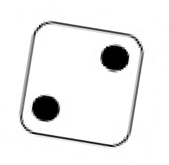 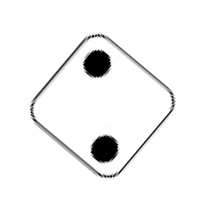 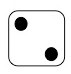 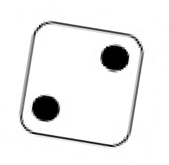 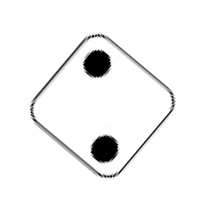 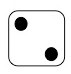 Zeichne ein Würfelbild, das zur Aufgabe  2 · 6 = 12 passt. Desenează o imagine a unui zar, ce se potrivește exercițiului 2 · 6 = 12. 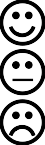 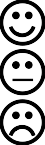 Multiplikation in der Umwelt Înmulțirea în mediul înconjurătorSchreibe zu dem Schokoladen-Bild eine passende Mal-Aufgabe auf. Formulează un exercițiu de înmulțire pentru imaginea cu ciocolată. 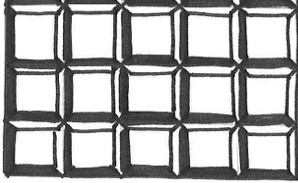 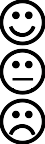 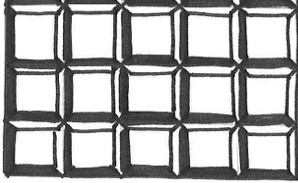 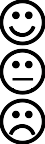 Multiplikation und Punktebilder Înmulțirea și imagini cu puncte Welche Bilder passen zu der Aufgabe 3 · 4 = 12 ? Kreise ein. Care imagini se potrivesc exercițiului 3 · 4 = 12 ? Încercuiește. 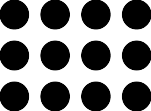 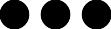 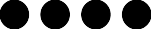 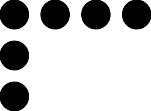 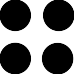 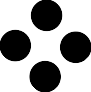 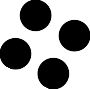 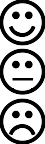 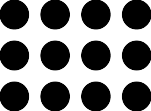 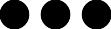 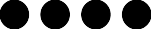 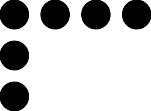 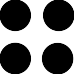 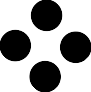 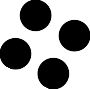 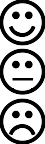 Multiplikation am Zahlenstrahl Înmulțirea pe linear. Schreibe zu dem Zahlenstrahl-Bild eine passende Mal-Aufgabe auf. Formulează un exercițiu de înmulțire ce se potrivește cu axa numerică.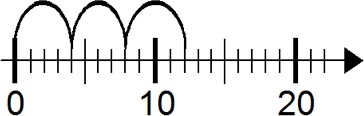 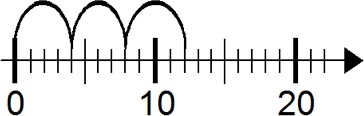 Zeichne zu der Mal-Aufgabe ein passendes Bild in den Zahlenstrahl. Desenează o imagine pe axa numerică ce corespunde exercițiului de înmulțire. 		  	3 · 5 	 	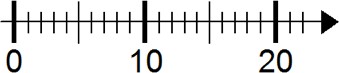 